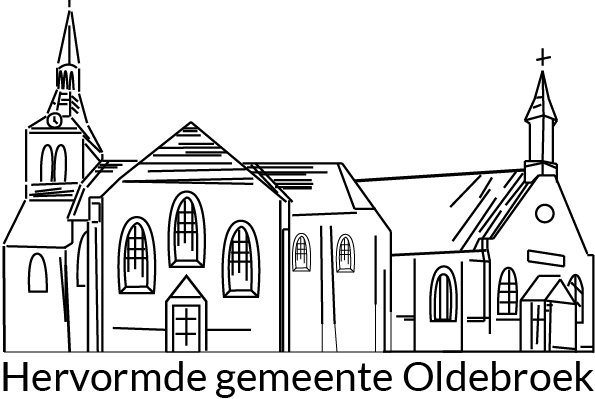 Hervormde Gemeente Oldebroek | per adres Kerkstraat 8, 8096 BS OldebroekProtocol inzake het gebruik door derden van de kerkelijke gebouwen:Dorpskerk, Zuiderzeestraatweg  106 bg, 8096 CC OldebroekMaranathakerk, Verlengde Looweg 25, 8095 PG ’t Loo OldebroekContactadres: scriba.ak@hervormdoldebroek.nlVersie 4.0 | geldig vanaf 1 januari  2021Doelstelling en identiteitDit protocol heeft als doel te beschrijven hoe wij als Hervormde Gemeente omgaan met verzoeken door derden (personen die geen lid zijn van de Hervormde Gemeente van Oldebroek) om de Dorpskerk of de Maranathakerk (tijdelijk) te mogen gebruiken voor bepaalde samenkomsten of bijeenkomsten. De Hervormde Gemeente van Oldebroek streeft geen winstbejag na en beoogt derhalve geen verhuur van de beide kerkgebouwen. Onze kerkgebouwen zijn namelijk het middelpunt van de zondagse erediensten. Desondanks zijn de kerkgebouwen voor activiteiten op andere momenten in de week – mits beschikbaar – eventueel te gebruiken voor mensen buiten onze Hervormde gemeente. Daarbij denken wij in beginsel aan het houden van een trouwdienst, rouwdienst, zangavond of (orgel)concert.  De Algemene Kerkenraad en het College van Kerkrentmeesters hanteren het beleid dat de kerkgebouwen alleen beschikbaar worden gesteld voor bijeenkomsten die nauw aansluiten bij de identiteit van de Hervormde Gemeente van Oldebroek en die overeenkomen met de wijze waarop wijk 1 en wijk 2 van de Hervormde Gemeente van Oldebroek thans invulling geven aan de erediensten. De identiteit van de Hervormde Gemeente van Oldebroek kan als volgt worden omschreven. De Hervormde gemeente is in de eerste plaats een gemeente des Heeren, die haar bestaan dankt aan de verkiezende liefde van de Vader en Zijn vergaderend werk. De Hervormde gemeente is daarom meer dan een organisatie waarin mensen samenkomen en samenwerken. De Hervormde gemeente is een levend lichaam, waarvan Christus het hoofd is, waarin leren, vieren, bidden en diaconaal bezig zijn, centraal staan.
Het gaat om het werk van Christus, Die de ook de Hervormde gemeente uit de wereld geroepen heeft. Gemeenteleden zijn geroepen trouw te zijn onder de bediening van het Woord, te volharden in het geloof en vrucht te dragen, elkaar vast te houden en dienstbaar te zijn, zowel binnen de gemeenten als naar buiten toe.
In het midden van de gemeente werkt de Heilige Geest met name in de verkondiging. In het hart van onze Hervormde gemeente staat een Schriftuurlijke en appellerende Woordverkondiging in de zondagse erediensten en op de christelijke gedenkdagen. Daarbij geldt de Bijbel als het onfeilbare Woord van God, gezaghebbend voor leer en leven. In de sacramenten van de Heilige Doop en het Heilig Avondmaal, belijden en ervaren de gemeenten de verbondstrouw van God en de gemeenschap met Christus en met elkaar.
Als Hervormde gemeente belijden wij het algemeen ongetwijfeld christelijk geloof zoals beschreven is in de drie algemene belijdenisgeschriften van de kerk:De Apostolische GeloofsbelijdenisDe Geloofsbelijdenis van NiceaDe Geloofsbelijdenis van AthanasiusDe Hervormde gemeente van Oldebroek wil staan in de traditie van de gereformeerde Reformatie en trouw zijn aan de belijdenis van het voorgeslacht. Zij achten zich dan ook gebonden aan de drie bijzondere belijdenisgeschriften van de kerk - de Drie Formulieren van Enigheid - namelijk de Heidelbergse Catechismus, de Nederlandse Geloofsbelijdenis en de Dordtse Leerregels.De Hervormde Gemeente te Oldebroek bestaat uit twee wijkgemeenten en behoort tot de Protestantse Kerk in Nederland (PKN). Het is een gemeente die zich rekent tot de Gereformeerde Bond. Hervormd Oldebroek weet zich geroepen tot een getuigend en belijdend spreken binnen het geheel van onze kerk op basis van het gereformeerd belijden. Onze gemeente wil in gehoorzaamheid aan het evangelie van onze Heere Jezus in Woord en Daad present zijn in de wereld. Iedere zondag staan de deuren van onze historische Dorpskerk en van de Maranathakerk open voor kerkdiensten.In het geval derden (zijnde niet-leden der gemeente) van het kerkgebouw gebruik wensen te maken voor (bijvoorbeeld) de bevestiging en inzegening van een huwelijk danwel voor een rouwdienst, dient men daartoe schriftelijk een verzoek in te dienen bij de scriba van de Algemene Kerkenraad en wel per email: scriba.ak@hervormdoldebroek.nl. Dit verzoek dient gemotiveerd te worden met daarin aangegeven een beschrijving van de voorgenomen liturgie, de voorganger, organist en/of anderen die een actieve rol vervullen in de dienst. Elk individueel verzoek zal beoordeeld worden door een commissie (aangewezen door de Algemene Kerkenraad) bestaande uit de voorzitter van de Algemene Kerkenraad (één van de predikanten) en de voorzitter van het College van Kerkrentmeesters. Een verzoek kan zonder opgave van redenen worden afgewezen. Indien een verzoek wordt gehonoreerd zal een gebruikersovereenkomst worden toegezonden, welke als bijlage bij dit protocol is gevoegd. Dit formulier moet worden ingevuld en ondertekend worden geretourneerd. Bijlage 1: Algemene voorwaarden behorende bij het protocol inzake het gebruik door derden van de kerkgebouwen Dorpskerk en Maranathakerk.Bijlage 2: Prijslijst | overzicht met tarieven.Bijlage 3: gebruik van een zaal in kerkelijk centrum “Het Open Huis” of een zaal in de Maranathakerk | prijslijst | overzicht met tarieven.Bijlage 4: GebruikersovereenkomstBijlage 1: Algemene voorwaarden behorende bij het protocol inzake het gebruik door derden van de kerkgebouwen Dorpskerk en Maranathakerk.Artikel 1: Begripsbepalingen.1. Derden: Onder “derden” verstaan wij diegene die geen lid zijn van de Hervormde Gemeente Oldebroek (binnen de PKN).2. Gebruiker: degene die een schriftelijk verzoek heeft ingediend om een van de kerkgebouwen te mogen gebruiken, welk verzoek is gehonoreerd door een commissie (aangewezen door de Algemene Kerkenraad) bestaande uit de voorzitter van de Algemene Kerkenraad (één van de predikanten) en de voorzitter van het College van Kerkrentmeesters van de Hervormde Gemeente Oldebroek en die door middel van het invullen en ondertekenen van de gebruikersovereenkomst instemt met de voorwaarden en tarieven.3. Eigenaar: De eigenaar van beide kerkgebouwen is de Hervormde Gemeente Oldebroek, p/a Kerkstraat 8, 8096 BS Oldebroek, in deze vertegenwoordigd door het College van Kerkrentmeesters. De eigenaar zal in dit stuk nader worden aangeduid als “Hervormde Gemeente Oldebroek”. Artikel 2: prijs voor het gebruik en info m.b.t. de tijdsperiode.1. De tarieven voor het tijdelijke gebruik van de Dorpskerk danwel de Maranathakerk  staan in de prijslijst. Dit betreft bijlage 2 van dit protocol.  Het bedrag voor het gebruik van het kerkgebouw is inclusief verwarming, verlichting en gebruik van de geluidsinstallatie en de kosten van reiniging en desinfecteren (indien van toepassing bij geldende overheidsrichtlijnen, zoals ten tijde van Corona).2. Indien de kerk ’s avonds wordt gebruikt (bijvoorbeeld vanwege een (orgel)concert/zangavond) dan dient de kerk uiterlijk 23:00 uur leeg te zijn. 3. Op zaterdag voor de bediening van het Sacrament van het Heilig Avondmaal, op kerkelijke Feestdagen en de dag daaraan voorafgaand, is het niet mogelijk de kerkgebouwen te gebruiken. Artikel 3: Verplichtingen.De Hervormde Gemeente Oldebroek draagt er zorg voor dat:1. De te gebruiken ruimte op de overeengekomen datum voor de gebruiker toegankelijk is (zie ook artikel 6).2. Verlichting en verwarming naar behoren functioneren, tenzij sprake is van overmacht.Artikel 4: Verplichtingen gebruiker.1. De gebruiker is verplicht de te gebruiken ruimte en de algemene ruimten, zoals gangen en toiletten naar behoren te gebruiken en in dezelfde staat achter te laten als door hem aangetroffen. 2. Onderverhuring is niet toegestaan.3. Het is verboden om zaken op te hangen door middel van bevestigingsmiddelen, die schade aan de gebruikte ruimten veroorzaken. Roerende zaken die vast zitten aan het gebouw mogen niet verwijderd worden.4. Geconstateerde schade aan gebouw en/of inventaris direct melden aan de koster(coördinator) of het College van Kerkrentmeesters van de gebruikte ruimte.5. De door de koster(coördinator) of College van Kerkrentmeesters of brandweer gegeven veiligheidsinstructies strikt op te volgen.6. De gebruiker draagt zorg voor de aanwezigheid van (voldoende) Bhv’ers.7. Wanneer sprake is van een (orgel)concert/zangavond, dient minimaal 14 dagen voorafgaande aan de datum van het (orgel)concert/zangavond met de koster(coördinator) van het kerkgebouw overleg plegen over de gewenste inrichting van het gebouw, opgave te doen van de te gebruiken apparatuur en over eventueel gebruik van consumpties.8. Wanneer men bij het gebruik van de kerkgebouwen en/of zalen eten en/of drinken wil gebruiken, dan is het volgende van belang. Drinken (koffie/thee/frisdrank) dient ten allen tijde (tegen betaling) te worden verkregen vanuit het buffet (van de Hervormde Gemeente). Het nuttigen van zelf meegenomen eten is toegestaan. Overleg hierover met de kostercoördinator is wel gewenst.  9. De bediening van technische apparatuur van de Hervormde Gemeente Oldebroek dient, tenzij schriftelijk anders overeengekomen, door of namens de koster(coördinator) te geschieden.10. Het is de gebruiker niet toegestaan de te gebruiken ruimte anders te gebruiken, dan het doel waarvoor is aangegeven het te willen gebruiken.11. In en aan de kerk mag geen enkele uiting van reclame plaatsvinden. Verkoop van geluidsdragers, cd’s en cassettes (na afloop van het (orgel)concert/zangavond) is wel toegestaan.13. Apparatuur ten behoeve van (orgel)concert/zangavond kan uitsluitend worden gebracht tussen 15.00 en 17.00 uur. Een en ander in en na overleg met de dienstdoende koster(coördinator).14. Gebruiker is verplicht direct na afloop van het gebruik de door hem aangevoerde goederen uit het gebouw te verwijderen.15. Het maken van geluids- en/of video opnamen is slechts toegestaan na schriftelijke toestemming van de Hervormde Gemeente Oldebroek. 16. Het maken van foto’s  en video in de kerk (zoals bij een trouwdienst en een rouwdienst) is alleen toegestaan zoals gebruikelijk is bij wijk 1 en wijk 2.17. Diegene die het verzoek tot het gebruik van het kerkgebouw heeft ingediend en de gebruikersovereenkomst heeft ondertekend, is verantwoordelijk voor het in acht nemen en nakomen van (wanneer van toepassing) geldende overheidsrichtlijnen (zoals de RIVM-richtlijnen ter voorkoming van Covid-19/Corona) door alle aanwezigen.18. De prijs welke is overeengekomen om het kerkgebouw te mogen gebruiken, dient  binnen 10 dagen te worden overgemaakt op het bankrekeningnummer van het CvK, te weten NL 16 RABO 03737.35.723 en onder vermelding van:  Gebruik kerkgebouw (noem de naam van het kerkgebouw) + uw naam als gebruiker en de datum waarop het kerkgebouw is gebruikt.Artikel 5: Aansprakelijkheid.1. De Hervormde Gemeente Oldebroek is niet aansprakelijk voor welke vorm van schade ook welke het gevolg is van stagneren van de toevoer van gas, elektriciteit en/of water. Mocht als gevolg van een dergelijke stagnatie gebruik van het kerkgebouw niet mogelijk zijn dan is het overeengekomen bedrag door gebruiker niet verschuldigd.2. De Hervormde Gemeente Oldebroek is niet aansprakelijk voor schade aan of vermissing van eigendommen van gebruiker en van personen, die zijn/haar activiteiten bijwonen.3. Diegene die het verzoek tot het gebruik van het kerkgebouw heeft ingediend en de gebruikersovereenkomst heeft ondertekend  is aansprakelijk voor schade aan gebouw en/of inventaris, dan wel rechtstreeks verband houden met de activiteiten welke door de gebruiker worden uitgeoefend.Artikel 6: Annulering.1. De Hervormde Gemeente Oldebroek heeft het recht de overeenkomst te annuleren wanneer de te gebruiken ruimte beschikbaar moet zijn voor andere kerkelijke gebeurtenissen, zoals trouwdienst of begrafenisdienst.2. De Hervormde Gemeente Oldebroek behoudt zich het recht voor om te allen tijde en op ieder tijdstip (dus enkele uren voor de aanvang van een (orgel)concert/zangavond) de overeenkomst van reeds beschikbaar gestelde kerkgebouwen op te zeggen indien blijkt dat gebruiker zich niet aan de voorwaarden houdt.3. In geval van annulering door gebruiker is deze de helft van de overeengekomen prijs verschuldigd. Geschiedt de annulering door de Hervormde Gemeente Oldebroek op grond van lid 1 van dit artikel dan is geen bedrag verschuldigd.Artikel 7: Gebruik orgel.1. Indien men de kerkzaal wil gebruiken inclusief het gebruik van het orgel heeft de Hervormde Gemeente Oldebroek de vrijheid het bespelen van het orgel uitsluitend te doen plaatsvinden door gekwalificeerde personen.2. Bij een rouw- of trouwdienst regelt de familie of de begrafenisondernemer zelf een organist.3. De organist neemt zelf contact op met de predikant voor de liturgie. 4. Kosten veroorzaakt door ondeskundig gebruik zijn voor rekening van diegene die het verzoek tot het gebruik van het kerkgebouw heeft ingediend en de gebruikersovereenkomst heeft ondertekend.Artikel 8: Specifieke bepalingen t.a.v. rouw-en trouwdiensten1. Huwelijksdiensten van niet-gemeenteleden vinden plaats onder verantwoordelijkheid van de kerkenraad van het bruidspaar. Deze kerkenraad onderschrijft de Drie Formulieren van Enigheid ofwel het Gereformeerde belijden.2. Op grond van Gods Woord wordt het huwelijk tussen man en vrouw als inzetting van God beleden. Andere levensverbintenissen kunnen niet bevestigd of ingezegend worden.3. Het leiden van de dienst door een vrouwelijke predikant wordt niet toegestaan.4. De preekstoel wordt alleen betreden door de predikant of door andere personen met preekbevoegheid binnen één van de Reformatorische kerken. 5. Rouwdiensten van niet-gemeenteleden vinden plaats onder verantwoordelijkheid van de begrafenisondernemer. Hij/zij wordt dan ook geacht de gehele dienst aanwezig te zijn.6. In verband met de brandveiligheid mogen er geen brandende kaarsen gebruikt worden.7. De Dorpskerk en de Maranathakerk zijn als gebouwen niet geschikt om een overledene langdurig op te baren vanwege het ontbreken van daartoe noodzakelijke voorzieningen. Het College van Kerkrentmeesters staat daarom niet toe dat een overledene in de Dorpskerk of Maranathakerk wordt opgebaard.Artikel 9: Algemene bepalingen.1. Het College van Kerkrentmeesters wijst als zijn direct gemachtigde aan de koster(coördinator) van het betreffende kerkgebouw.2. Geschillen tussen koster(coördinator) en gebruiker dienen zo spoedig mogelijk aan het College van Kerkrentmeesters te worden voorgelegd, zodat gezamenlijk naar een oplossing kan worden gezocht.3. Het College van Kerkrentmeesters kan in geval van zwaarwegende omstandigheden vrijstelling verlenen van het gestelde in een of meer artikelen van deze Algemene Voorwaarden.4. Het College van Kerkrentmeesters beslist over alle zaken waarin niet is voorzien in deze Algemene Voorwaarden.5. Indien sprake is van een zeer bijzondere situatie, zou in voorkomend geval (op onderdelen) van dit protocol afgeweken kunnen worden. In dat geval zal de in het protocol genoemde commissie daarover dienen te beslissen.Bijlage 2: Prijslijst | overzicht met tarieven.Prijslijst voor het gebruik van de Dorpskerk / Open Huis door derden:Prijslijst voor de het  gebruik van de Maranathakerk door derden:Bijlage 3: Gebruik van een zaal in kerkelijk centrum “Het Open Huis” of het gebruik van een zaal in de Maranathakerk. De zalen van kerkelijk centrum “Het Open Huis” en de zalen in de Maranathakerk worden in hoofdzaak gebruikt voor de kerkelijke activiteiten van de Hervormde Gemeente, maar kunnen – wanneer beschikbaar en wanneer dat kerkelijke activiteiten niet in de weg staat, gebruikt worden door derden. Daarbij denken wij in beginsel aan het houden van een vergadering of koorrepetitie.Voor wat betreft het gebruik van een zaal in kerkelijk centrum “Het Open Huis” of een zaal in de Maranathakerk, wordt opgemerkt dat al hetgeen (aan regelgeving/ voorschriften/voorwaarden/bepalingen) in dit protocol beschreven is, eveneens van toepassing is op het gebruik door derden van een zaal in één van de voornoemde gebouwen.In geval derden gebruik wensen te maken van een zaal in kerkelijk centrum “Het Open Huis” of een zaal in de Maranathakerk, dient men daartoe schriftelijk een verzoek in te dienen bij de kostercoördinator en wel per email: maranatha@hervormdoldebroek.nl -> waar het gaat om een zaal in de Maranathakerkkosterdorpskerk@hervormdoldebroek.nl -> waar het gaat om een zaal in “Het Open Huis”. Dit verzoek dient gemotiveerd te worden met daarin aangegeven een beschrijving van de voorgenomen activiteiten.Prijslijst voor het  gebruik van een zaal in kerkelijk centrum “Het Open Huis” en van een zaal in de Maranathakerk door derden:Bijlage 4: Gebruikersovereenkomst gebruik kerkgebouw of van een zaal door derdenHervormde Gemeente Oldebroek | per adres Kerkstraat 8, 8096 BS OldebroekDorpskerk, Zuiderzeestraatweg  106 bg, 8096 CC OldebroekMaranathakerk, Verlengde Looweg 25, 8095 PG ’t Loo OldebroekKerkelijk centrum “Het Open Huis”, Kerkstraat 8, 8096 BS OldebroekVersie 3.0 | geldig vanaf 1 januari 2021GEBRUIKERSOVEREENKOMSTOndergetekenden,1. De Hervormde Gemeente Oldebroek, p/a Kerkstraat 8, 8096 BS Oldebroek, in deze vertegenwoordigd door het College van kerkrentmeesters, zijnde eigenaar van het kerkgebouwen2. ………………………………………………………………………………………...,wonende/gevestigd te………………………………………………………….(woonplaats),…………………………………………………………………………………………...(adres),nader aan te duiden als gebruikerverklaren te zijn overeengekomen dat:Artikel 1: Te gebruiken kerkgebouwDe Hervormde Gemeente Oldebroek stelt aan gebruiker tijdelijk in gebruik de:Dorpskerk     				ja/neeMaranathakerk				 ja/nee Maranathakerk				 ja/nee Zaal……………………………………….. in kerkelijk centrum  “Het Open Huis”  	ja/neeZaal………………………………………..in de Maranathakerk 			ja/neeMet als doel: ………………………………………………………….Artikel 2: TermijnDe overeenkomst wordt aangegaan voor het tijdelijke gebruik van het kerkgebouw op (noteer hier de dag en de tijd):……………………………….dag van  … uur  - tot  …. uurArtikel 3: GebruikersprijsHet bedrag voor het gebruik van het kerkgebouw  of de zaal is inclusief verwarming, verlichting en gebruik van geluidsinstallatie. De afgesproken prijs voor het gebruik van het kerkgebouw / de zaal  bedraagt € …..……Evt bijkomende kosten conform de prijslijst bedragen in totaal €……..Het totaal afgesproken bedrag €…………   s.v.p. binnen 10 dagen overmaken op  bankrekeningnummer NL 16 RABO 03737.35.723 t.n.v. CvK Hervormde Gemeente Oldebroek  en onder vermelding van:Gebruik kerkgebouw (noem de naam van het kerkgebouw) + uw naam als gebruiker en de datum waarop het kerkgebouw is gebruikt.Artikel 4: Algemene voorwaardenOp deze gebruikersovereenkomst zijn de Algemene voorwaarden van toepassing. De gebruiker verklaart de Algemene voorwaarden van de Hervormde Gemeente Oldebroek te hebben ontvangen, daarvan kennis te hebben genomen en daarmee akkoord te gaan. Aldus opgemaakt en getekend te ……………………………………………………..(plaats),op ………………………………………… (datum)Het College van kerkrentmeesters van de Hervormde Gemeente te Oldebroek, namens deze……………………………………………………………….. naam van de koster(coördinator)/ouderling-kerkrentmeester (eigenaar van het kerkgebouw)…………………………………………………(naam gebruiker)Kerkzaal bij rouw of trouwdienst€ 375,- Kerkzaal bijeenkomst tbv goede doelen€ 100,- per dagdeelToeslag in de wintermaandengeenToeslag voor gebruik van het orgelgeenToeslag voor gebruik van de piano€ 50,- Luiden van de kerkklok€ 25,- Grote zaal€ 100,- per dagdeelOverige zalen€ 50,- per dagdeel Organist tijdens de trouwdienstHet bruidspaar regelt zelf een organistOrganist tijdens de rouwdienst De begrafenisondernemer regelt een organist.Technicus ivm beelduitzending rouw of trouwdienst€ 75,- Liturgie€ 25,- per (eerste) 100 stuks. Elke 50 stuks meer kost € 10,- extraKerkzaal bij rouw of trouwdienst€ 325,- Kerkzaal bijeenkomst tbv goede doelennvtToeslag in de wintermaandengeenToeslag voor gebruik van het orgelgeenToeslag voor gebruik van de pianon.v.t.Luiden van de kerkklok€ 25,- Grote zaal€ 75,- per dagdeelOverige zalen€ 50,- per dagdeelOrganist tijdens de trouwdienstHet bruidspaar regelt zelf een organistOrganist tijdens de rouwdienst De begrafenisondernemer regelt een organistTechnicus ivm beelduitzending rouw of trouwdienst€ 75,- Liturgie€ 25,- per (eerste) 100 stuks. Elke 50 stuks meer kost € 10,- extra“Het Open Huis”Grote zaal  € 100,-Overige zalen € 50,-“Maranathakerk”Grote zaal € 75,-Overige zalen € 50,-